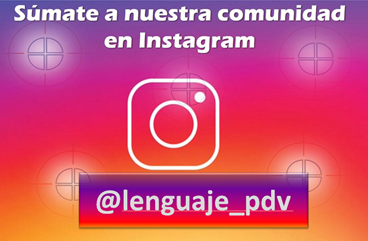 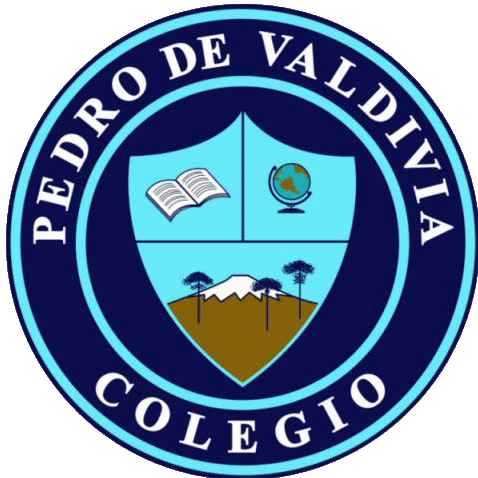 CRONOGRAMA DE ACTIVIDADESUNIDAD Nº 1 “Héroes y Villanos”CXXXXDOCENTES: Constanza Orozco Álvarez Email: c.orozcoalvarez@gmail.com  Fono: +56984974935Rayen Romann:  rayenromann@gmail.com    Fono: +56932959677CURSO O NIVEL:  1° MedioASIGNATURA:Lengua y Literatura SEMANA /FECHAOBJETIVO ACTIVIDADESADECUACIÓN  PROYECTO INTEGRACIÓN RECURSOFECHA ENTREGA Lunes 25 de mayoRetroalimentar evaluación formativa 2Retroalimentación de actividades desarrolladasSe realizará un seguimiento con los estudiantes que no han entregado sus actividades, para entregarles material y apoyo.Grupos de WhatsApp e Instagram Formativa n° 2Viernes 29 de mayoLunes 01 de JunioComprender y analizar textos narrativos.Analizar personajes en una narración:Leer y resumir mediante un mapa conceptual o esquema los contenidos que se encuentran en  las páginas 48 y 49 del libro de lengua y literatura, incluye los conceptos más importantes y una pequeña definición de cada uno.Respondan las preguntas que aparecen en esas páginas, se ubican con los títulos “Inicio” y “Cierre” (En total son 5 preguntas)Revisar video explicativo de la actividad, que se encuentra en la página del colegioLibro del estudiante Cuaderno.Viernes 05 de junioLunes 08 de JunioComprender y analizar textos.Lectura “Héroes y espacios: Gánsteres, policías y detectives” ubicada en las páginas 50 a la 53. Posterior a tu lectura responde las preguntas de la 1 a la 5 que se plantean en la página 53. Revisen además el video explicativo que se encuentra en la página del colegio y en el Instagram de la asignatura.Revisar video explicativo de la actividad, que se encuentra en la página del colegioLibro del estudiante Cuaderno.Viernes 12 de JunioLunes 15 de JunioComprender y analizar textos narrativos.EVALUACIÓN SUMATIVA:Desarrollo de la evaluación SUMATIVA.Revisar video explicativo de la actividad, que se encuentra en la página del colegioEvaluación sumativa Viernes 19 de JunioLunes 22 de JunioRetroalimentar evaluación sumativa 2Retroalimentación de actividades desarrolladasEn SUMATIVA N°1 IMPORTANTE:Sube fotografías claras de tus trabajos, de lo contrario no serán revisadas. Guarda todos tus trabajos en una carpeta, para posteriormente entregarlos.Se realizará un seguimiento con los estudiantes que no han entregado sus actividades, para entregarles material y apoyo.Grupos de WhatsApp e Instagram SUMATIVA N° 1Viernes  26 de Junio